BAREM DE CORECTAREClasa a IV-aSUBIECTUL 15+(a x 2 + 2) : 2- 2= 105+ (a x 2 +2) : 2 =12( a x 2+ 2) : 2 =7 a x 2 + 2 =14 a x 2 = 12 a = 6                  			Aflarea necunoscutei  5 operatii x0,40p =2 puncte5- ( a x 2 -2 ) : 2 + 2 =   2 			Schimbarea corecta a semnelor    0.5p Calcul si rezultat corect 5 operatii x 0,20p = 1 punct5 + (a :2 + 2 ) x2 – 2 = 13 		Schimbarea corecta a semnelor    0.5p Calcul si rezultat corect 5 operatii x 0,20p = 1 punct 5- (a : 2 -2 ) x 2 + 2 = 5 			Schimbarea corecta a semnelor    0.5p Calcul si rezultat corect 5 operatii x 0,20p = 1 punct     2x 13 x 5 = 130 Aflarea produsului  0,5puncteSUBIECTUL 2a+b=86b+c=117a+c=99Calculăm dublul sumei86+117+99=302302:2=151Calculăm suma.302:2=151Calculăm pe a.151-117=34Calculăm pe b.151-99=52 sau86-34=52Calculăm pe c.151-86=65 sau117-52=65Calculăm c-a.65-34=31Calculăm c-b.65-52=13Calculăm b-a.52-34=181 punct x 7 judecăți = 7 puncteSubiectul 3A = 100+2x (1+2+3+…+100)Suma lui Gauss [n x (n+1)]:21+2+3+4+…100=(100x101):2=10 100:2 = 5 050					3 puncteAflarea numărului AA=100+2 x5050A=100+10100A=10200										2 puncteDescompunerea numărului A în produs de două numere pare consecutive.10200=100x1022 puncteSubiectul 4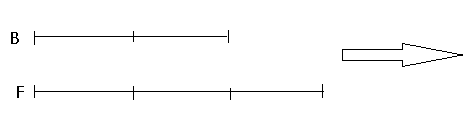 (30)      Realizare desen  -    1 punct
Care ar fi numărul maxim de elevi?268:8=33 rest 4Care ar fi numărul minim de elevi?268:10=26 rest 8Câți elevi sunt?Un număr cuprins între 26→33 care să se împartă exact la 5.Numărul este 30.Aflarea numărului de elevi – 3 puncteCâți copii au luat note de 8 și 10?30-10=20Câte puncte au luat cei 20 de elevi?268-90=178Câte puncte ar obține cei 20 de elevi dacă ar lua nota 8?20x8=160Care este diferența?178-160=18Cât este eroare pe elev?10-8=2Câți elevi au luat nota 10?18:2=9Dar nota 8?20-9=11Aplicarea metodei falsei ipoteze și rezolvarea corectă a problemei- 3 puncte(aproximativ 0,40 pe judecata)                                             Obs. Orice variantă corectă se punctează